Личностный опросник Г. АйзенкаВам предлагается ответить на вопросы, касающиеся особенностей вашего поведения. Оцените себя мысленно, согласны или не согласны вы с предлагаемым суждением. Над ответами долго не задумывайтесь, но обязательно отвечайте.Часто ли вы испытываете тягу к новым впечатлениям, к тому, чтобы "встряхнуться", испытать возбуждение?Часто ли вы нуждаетесь в друзьях, которые могут вас ободрить или утешить?Вы считаете себя человеком беззаботным?Трудно ли вам отказаться от своих намерений?Обдумываете ли вы свои дела не спеша, предпочитаете подождать, прежде чем действовать?Всегда ли вы сдерживаете свои обещания?Часто ли у вас бывают спады и подъемы настроения?Обычно вы поступаете и говорите быстро, не раздумывая?Возникало ли у вас когда-нибудь чувство, что вы несчастливы, хотя никакой серьезной причины для этого не было?Верно ли, что на спор вы готовы решиться на очень многое?Смущаетесь ли вы, когда хотите познакомиться с человеком противоположного пола?Бывает ли когда-нибудь, что, разозлившись, вы выходите из себя?Часто ли вы действуете под влиянием минутного настроения?Часто ли вы беспокоитесь из-за того, что сделали или сказали что-нибудь такое, чего не следовало бы делать или говорить?Предпочитаете ли вы обычно книги встречам с людьми?Легко ли вас обидеть?Любите ли вы часто бывать в компании?Бывают ли у вас иногда мысли, которые вы хотели бы скрыть от других?Верно ли, что вы иногда полны энергии, так, что все горит в руках, а иногда совсем вялы?Предпочитаете ли вы иметь поменьше друзей, но зато близких вам?Часто ли вы мечтаете?Когда на вас кричат, вы отвечаете тем же?Часто ли вас беспокоит чувство вины?Все ли ваши привычки хороши и желательны?Способны ли вы дать волю своим чувствам и вовсю повеселиться в компании?Можете ли вы сказать, что у вас часто нервы бывают натянуты до предела?Считают ли вас человеком живым и веселым?Часто ли, сделав какое-нибудь важное дело, вы испытываете чувство, что могли бы сделать его лучше?Вы больше молчите, когда находитесь в обществе других людей?Вы иногда сплетничаете?Бывает ли, что вам не спится из-за того, что разные мысли лезут в голову?Если вы хотите узнать о чем-нибудь, то предпочитаете прочесть об этом в книге, нежели спросить у людей?Бываете ли вы иногда так возбуждены, что не можете усидеть на месте?Нравится ли вам работа, которая требует от вас постоянного внимания?Бывают ли у вас слабость и головокружения?Всегда ли вы платили бы за провоз багажа на транспорте, если бы не опасались проверки?Вам неприятно находиться в обществе, где подшучивают друг над другом?Раздражительны ли вы?Нравится ли вам работа, которая требует быстроты действий?Верно ли, что нередко вам не дают покоя мысли о разных неприятностях и ужасах, которые могли бы произойти, хотя все кончилось благополучно?Вы неторопливы в движениях?Вы когда-нибудь опаздывали на свидание или в школу (на работу)?Часто ли вам снятся кошмары?Верно ли, что вы так любите поговорить, что никогда не упустите случая побеседовать с незнакомым человеком?Бывают ли у вас сильные головные боли?Вы бы чувствовали себя несчастным, если бы длительное время были лишены общения с людьми?Можете ли вы назвать себя нервным человеком?Есть ли среди ваших знакомых люди, которые Вам явно не нравятся?Можете ли вы сказать, что вы весьма уверенный в себе человек?Легко ли вы обижаетесь, когда люди указывают на ваши ошибки в работе или на ваши личные промахи?Вы считаете, что трудно получить настоящее удовольствие от вечеринки?Беспокоит ли вас чувство, что вы чем-то хуже других?Легко ли вам внести оживление в довольно скучную компанию?Бывает ли, что вы говорите о вещах, в которых не разбираетесь?Беспокоитесь ли вы о своем здоровье?Любите ли вы подшучивать над другими?Страдаете ли вы от длительной бессонницы?Обработка данных.При совпадении ответов с ключом начисляется один балл. Подсчитайте сумму баллов по трем показателям (А, Б, В) в отдельности.Показатель А (искренность ответов)Присвойте балл каждому ответу "Да", если вы дали его на вопросы №№ 6, 24, 36.Присвойте балл каждому ответу "Нет", если вы дали его на вопросы №№ 12, 18, 30, 42, 48, 54.Показатель Б (экстраверсия, степень общительности, зависимости поведения от мнения окружающих, умение приспосабливаться к новым условиям)Присвойте балл каждому ответу "Да", если вы дали его на вопросы №№ 1, 3, 8, 10, 13, 17, 22, 25, 27, 39, 44, 46, 49, 53, 56.Присвойте балл каждому ответу "Нет", если вы дали его на вопросы №№ 5, 15, 20, 29, 32, 34, 37, 41, 51.Показатель В (нейротизм, степень эмоциональной чувствительности, возбудимости)Присвойте балл каждому ответу "Да", если вы дали его на вопросы №№ 2, 4, 7, 9, 11, 14, 16, 19, 21, 23, 26, 28, 31, 33, 35, 38, 40, 43, 45, 47, 50, 52, 55, 57.Если по шкале А получено более 4 баллов - результаты считаются недостоверными, так как ответы были неискренни. Для определения типа темперамента нужно найти точку в пространстве по двум координатам: Показатель Б по горизонтальной оси, показатель В - по вертикальной оси.Круг Айзенка
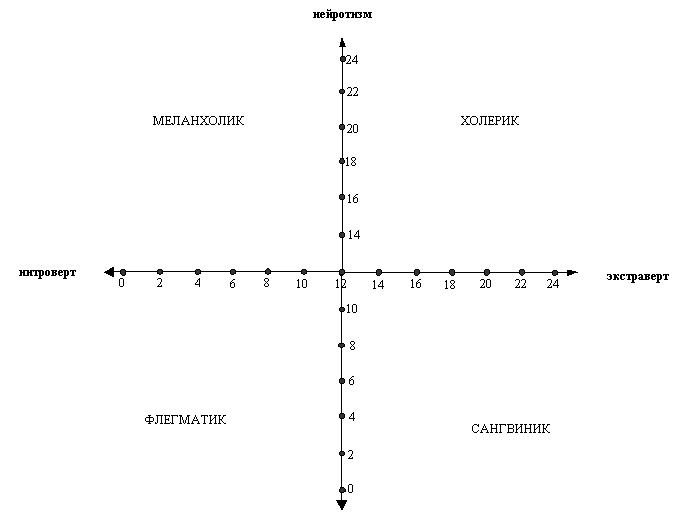 Если точка попадает на ось (один из показателей равен 12), то проявляется промежуточный темперамент, умеренно выраженый или коммуникативная направленность (показатель Б), или возбудимость (показатель В). Чем ближе точка расположена к центру круга (показатели Б и В имеют значение от 6 до 18), тем более адаптивно поведение, то есть черты темперамента проявляются не в крайней степени, их легко контролировать. Чем больше значения приближаются к максимальным или минимальным, тем тяжелее человеку корректировать своё поведение, так как черты темперамента проявляются достаточно сильно.СангвиникПовышенная активность, возбудимость. Живо и с большим энтузиазмом откликается на всё, привлекшее его внимание. Живая мимика и выразительные движения. По его лицу легко угадать, каково его настроение, каково его отношение к предмету или человеку. Быстро сосредоточивает внимание, при выполнении какого-либо дела работает быстро, может долго работать, не утомляясь, энергично принимается за новое дело. Быстрота ума, находчивость. Чувства, настроения, интересы и стремления очень изменчивы. Он легко сходится с новыми людьми. Легко привыкает к новым требованиям и обстановке. Азартен, склонен к риску. Может быть лидером и вести за собой, умеет увлекать других своими идеями. Не всегда чувствителен к переживаниям и проблемам окружающих, хорошо справляется лишь с той работой, которая для него интересна и важна. Не всегда ответственно выполняет то, что ему не очень нужно или неинтересно.ХолерикБывает несдержан, нетерпелив, вспыльчив, но так же легко отходит и забывает об обидах. Устойчивость стремлений и интересов, большая настойчивость, высокая ответственность, переживает за результаты и последствия своих действий, не любит расстраивать окружающих. Общителен, открыт, умеет сопереживать, сочувствовать, энергичный, работоспособный, быстро переключается с одного дела на другое, но не всегда внимателен и организован. Тревожен, беспокоен, не всегда чётко определяет приоритеты.ФлегматикМало эмоционален. Трудно рассмешить, разгневать или опечатать. Когда все смеются по какому-либо поводу, остаётся невозмутимым. При больших неприятностях остаётся спокойным. Мимика и движения не выразительны. Энергичен, отличается терпеливостью, выдержкой, самообладанием. Медленный темп движений и речи, ненаходчив. Медленно сосредоточивает внимание. С трудом переключает внимание, приспосабливается к новой обстановке и перестраивает навыки и привычки. С трудом сходится с новыми людьми и откликается на внешние впечатления.МеланхоликПовышенная чувствительность, незначительный повод может вызвать слёзы на глазах. Чрезмерно обидчив, раним, мнителен. Мимика и движения не выразительны. Голос тихий. Плачет и смеётся тихо. Пониженная активность. Нерешителен, не уверен в себе, робок, малейшая трудность заставляет опускать руки, неэнергичен, ненастойчив, легко утомляется и мало работоспособен. Легко отвлекаемое и неустойчивое внимание. Медленный психический темп. Обиды носит в себе, фиксируется на ошибках и неудачах.Для того, чтобы получить точные портреты, можно использовать следующую схему анализа:Б>16, В>16Вы импульсивный, вспыльчивый, легко возбудимый человек. Вам трудно сдерживать себя и вы бываете излишне резки и прямолинейны. Увлеченно отдаетесь делу, но при неудаче быстро теряете интерес. Люди вашего типа предпочитают работу с ярко выраженной цикличностью, требующую максимального напряжения сил, но не длительную. Их привлекает высокий темп движений, разнообразие, необходимость проявлять смекалку и сообразительность.Вам больше подходят профессии технической направленности или связанные с преподаванием технических дисциплин, а так же профессии, связанные с переменой обстановки, путешествиями, разъездами (геолог, инженер-радиофизик, инженер-строитель, инженер по связи, инженер-преподаватель, программист и др.).Б>16, В<8Вы человек уравновешенный, умеете себя сдерживать. В сложных жизненных ситуациях можете иногда "потерять голову", но волевым усилием способны восстановить равновесие. Достаточно легко переносите смену обстановки, схватываете новое, гибки в общении с людьми, склонны к активной деятельности. Предпочитаете самостоятельность в делах, работу, требующую смекалки, находчивости, энергичности, напряжения, выдержки. Люди вашего типа лучше справляются с деятельностью, требующей четкого планирования, учета последовательности событий. Чаще всего они становятся лидерами, организаторами.Вам подходят профессии: преподаватель, психолог, дефектолог, воспитатель, диспетчер, журналист, специалист по связям с общественностью, социолог, экскурсовод, агент по туризму, страховке и другим направлениям, экономист, технолог, переводчик, юрист, водитель разнообразных видов транспорта и т. п.Б>16, 8<В<16Вы человек достаточно живой и общительный, активный, когда видите перед собой ясную задачу и конкретное дело. Неплохо переносите смену обстановки, достаточно быстро к ней приспосабливаетесь, легко схватываете новое. Вы энергичны, способны много работать не утомляясь, сдержанны, спокойны, легко можете включаться в новую деятельность.Вам подходят разнообразные профессии: геолог, археолог, инженер-физик, педагог, проводник пассажирского поезда, летчик, системный администратор, строитель, юрист, инженер-конструктор, наладчик оборудования, инженер транспорта, технолог по производству питания, одежды и др.Б<8, В<8Вы человек весьма уравновешенный в своих чувствах и действиях. Остаетесь спокойным и ровным в сложных жизненных ситуациях. Очень сдержанны, рассудительны, но медлительны. Труднее приспосабливаетесь к изменяющейся обстановке. Вам требуется время для обдумывания, раскачки, но, начав дело, вы обычно стараетесь довести его до конца, вы малоразговорчивы, не любите говорить по пустякам, вам трудно общаться с людьми. Предпочитаете работу, не требующую частой смены заданий, медленного темпа. Затрудняетесь самостоятельно принимать решения, поэтому вам лучше не брать на себя ответственность за руководство людьми и организацию деятельности других.Вам больше подходят профессии: оператор станков с программным управлением, оператор связи, компьютерных систем, экономист, бухгалтер, корректор, лесничий, машинист, техник-технолог по разным видам производства и др.Б<8, В>16Вы впечатлительный, стеснительный человек, трудно находящий контакты с другими людьми. Зачастую обидчивы, чувствуете себя уверенно лишь в знакомой, привычной обстановке. Люди, мало вас знающие, часто не понимают вас. Вам рекомендуется работать в обстановке, не требующей большого нервного напряжения, быстрых реакций и частой смены характера деятельности.Вам больше подойдут профессии: ландшафтный дизайнер, микробиолог, лаборант в химлаборатории, библиотекарь, корректор, реставратор, настройщик музыкальных инструментов, сборщик радиодеталей и микросхем, деталей на часовом заводе, чертежник, художник-архитектор, конструктор-модельер, музыкальный работник, технолог в легкой и пищевой промышленности.Б<8, 8<В<16Вы человек необщительный, застенчивый, довольно сдержанный в чувствах, вдумчивый, склонный к рассуждениям. В поступках ориентируетесь в основном на собственные чувства, представления. Такой человек сближается только с немногими друзьями. Свои действия планирует заранее, не любит сильных впечатлений, стремится к спокойной, упорядоченной жизни. Людям этого типа предпочтительны профессии, где требуются усидчивость, пунктуальность, внимательность в работе. Они предпочитают работать в одиночку.Вам больше подойдут профессии: программист, инженер леса, зоолог, биолог, переводчик иностранного текста и др.8<Б<16, В>16Вы человек эмоционально неустойчивый, чувствительный. В меру общительный, но в отношениях с людьми не очень выдержанный, легко обижаетесь. Ваши поступки часто зависят от вашего настроения: вы то очень энергичны, то становитесь вялым и апатичным. Непостоянны во взглядах и интересах. У вас хорошо развита интуиция. Люди вашего типа предпочитают работу интересную, связанную с эмоциями, но непродолжительную и не очень напряженную, больше умственную, чем физическую.Вам подойдут профессии: филолог, актер драмтеатра, певец, архитектор, специалист в легкой и пищевой промышленности, конооператор, журналист, кондитер, фармацевт, ювелир, юрист и т. д.8<Б<16, В<8Вы человек спокойный, постоянный в дружбе и интересах. Эмоции не мешают вам видеть вещи реалистично, умеете приспосабливаться к действительности, рассудительны, в меру общительны, но в поведении не зависимы от взглядов других, охотно делитесь советами, не боитесь неудач, пытаетесь разобраться в их причинах. Люди этого типа могут добиться успеха в разнообразных видах деятельности, особенно в тех, где четко определены действия и наглядно представлен конечный результат.Вам подойдут профессии: геолог, офицер, преподаватель, врач, пилот, специалист в области социологии, права, дизайнер, журналист, переводчик, дипломат и т.д.8<Б<16, 8<В<16Вы человек в меру общительный, довольно спокойный, но иногда даете волю эмоциям. Достаточно открытый, не очень тревожный, хорошо переносите одиночество, не очень любите шумные компании. Люди вашего типа в меру активны, универсальны в поведении. Они хорошо работают в разных областях деятельности, но при условии осознания важности работы, наличия перспективы продвижения по службе.Вам подойдут профессии: специалист в области разнообразных видов транспорта, радиоэлектроники, техники, систем связи, педагог, врач, работник сферы обслуживания и дрЛичностный опросник Ганса Айзенка (EPI) поможет вам узнать свой темперамент, определить тип темперамента с учетом интроверсии и экстраверсии личности, а так же эмоциональной устойчивости. Диагностика самооценки по Г. Айзенку является, пожалуй, классической методикой для определения темперамента и одной из самых значимых в современной психологии. Пройдя  тест на темперамент Айзенка, вы сможете лучше познать свое собственное Я. Вы поймете, что представляет из себя ваш характер и сможете занять более правильную позицию в жизни. Знание темперамента своих близких и друзей, поможет вам комфортно уживаться в семье и в трудовом коллективе. Так, например, в некоторых школах, поступающий должен пройти тест на темперамент. В соответствии с этими тестами в дальнейшем будут формироваться классы. Многие работодатели при приеме на работу так же предлагают пройти тест на темперамент, чтобы выбрать того из соискателей, который удачно впишется в коллектив. Личностный опросник Г. Айзенка. (Тест на темперамент EPI. Диагностика самооценки по Айзенку. Методика определения темперамента): Инструкция. Вам предлагается ответить на 57 вопросов. Вопросы направлены на выявление вашего обычного способа поведения. Постарайтесь представить типичны ситуации и дайте первый «естественный» ответ, который придет вам в голову. Если вы согласны с утверждением, поставьте рядом с его номером знак + (да), если нет — знак — (нет). Стимульный материал к Личностному опроснику Г. Айзенка (Тест на темперамент EPI. Диагностика самооценки по Айзенку. Методика определения темперамента). Нравится ли вам оживление и суета вокруг вас? Часто ли у вас бывает беспокойное чувство, что вам что-нибудь хочется, а вы не знаете что? Вы из тех людей, которые не лезут за словом в карман? Чувствуете ли вы себя иногда счастливым, а иногда печальным без какой-либо причины? Держитесь ли вы обычно в тени на вечеринках или в компании? Всегда ли в детстве вы делали немедленно и безропотно то, что вам приказывали? Бывает ли у вас иногда дурное настроение? Когда вас втягивают в ссору, предпочитаете ли вы отмолчаться, надеясь, что все обойдется? Легко ли вы поддаетесь переменам настроения? Нравится ли вам находиться среди людей? Часто ли вы теряли сон из-за своих тревог? Упрямитесь ли вы иногда? Могли бы вы назвать себя бесчестным? Часто ли вам приходят хорошие мысли слишком поздно? Предпочитаете ли вы работать в одиночестве? Часто ли вы чувствуете себя апатичным и усталым без серьезной причины? Вы по натуре живой человек? Смеетесь ли вы иногда над неприличными шутками? Часто ли вам что-то так надоедает, что вы чувствуете себя «сытым по горло»? Чувствуете ли вы себя неловко в какой-либо одежде, кроме повседневной? Часто ли ваши мысли отвлекаются, когда вы пытаетесь сосредоточиться на чем-то? Можете ли вы быстро выразить ваши мысли словами? Часто ли вы бываете погружены в свои мысли? Полностью ли вы свободны от всяких предрассудков? Нравятся ли вам первоапрельские шутки? Часто ли вы думаете о своей работе? Очень ли вы любите вкусно поесть? Нуждаетесь ли вы в дружески расположенном человеке, чтобы выговориться, когда вы раздражены? Очень ли вам неприятно брать взаймы или продавать что-нибудь, когда вы нуждаетесь в деньгах? Хвастаетесь ли вы иногда? Очень ли вы чувствительны к некоторым вещам? Предпочли бы вы остаться в одиночестве дома, чем пойти на скучную вечеринку? Бываете ли вы иногда беспокойными настолько, что не можете долго усидеть на месте? Склонны ли вы планировать свои дела тщательно и раньше чем следовало бы? Бывают ли у вас головокружения? Всегда ли вы отвечаете на письма сразу после прочтения? Справляетесь ли вы с делом лучше, обдумав его самостоятельно, а не обсуждая с другими? Бывает ли у вас когда-либо одышка, даже если вы не делали никакой тяжелой работы? Можно ли сказать, что вы человек, которого не волнует, чтобы все было именно так, как нужно? Беспокоят ли вас ваши нервы? Предпочитаете ли вы больше строить планы, чем действовать? Откладываете ли вы иногда на завтра то, что должны сделать сегодня? Нервничаете ли вы в местах, подобных лифту, метро, туннелю? При знакомстве вы обычно первыми проявляете инициативу? Бывают ли у вас сильные головные боли? Считаете ли вы обычно, что все само собой уладится и придет в норму? Трудно ли вам заснуть ночью? Лгали ли вы когда-нибудь в своей жизни? Говорите ли вы иногда первое, что придет в голову? Долго ли вы переживаете после случившегося конфуза? Замкнуты ли вы обычно со всеми, кроме близких друзей? Часто ли с вами случаются неприятности? Любите ли вы рассказывать истории друзьям? Предпочитаете ли вы больше выигрывать, чем проигрывать? Часто ли вы чувствуете себя неловко в обществе людей выше вас по положению? Когда обстоятельства против вас, обычно вы думаете тем не менее, что стоит еще что-либо предпринять? Часто ли у вас сосет под ложечкой перед важным делом? Ключ, обработка результатов Личностного опросника Г. Айзенка (Тест на темперамент EPI. Диагностика самооценки по Айзенку. Методика определения темперамента) Экстраверсия - интроверсия: «да» (+): 1, 3, 8, 10, 13, 17, 22, 25, 27, 39, 44, 46, 49, 53, 56; «нет» (-): 5, 15, 20, 29, 32, 34, 37, 41, 51. Нейротизм (эмоциональная стабильность - эмоциональная нестабильность): «да» (+): 2, 4, 7, 9, 11, 14, 16, 19, 21, 23, 26, 28, 31, 33, 35, 38, 40, 43, 45, 47, 50, 52, 55, 57. «Шкала лжи»: «да» (+): 6, 24, 36; «нет» (-): 12, 18, 30, 42, 48, 54. Ответы, совпадающие с ключом, оцениваются в 1 балл. Интерпретация результатов Личностного опросника Г. Айзенка (Тест на темперамент EPI. Диагностика самооценки по Айзенку. Методика определения темперамента) При анализе результатов следует придерживаться следующих ориентиров. Экстраверсия - интроверсия: больше 19 - яркий экстраверт, больше 15 - экстраверт, больше 12 - склонность к экстраверсии, 12 - среднее значение, меньше 12 - склонность к интроверсии, меньше 9 - интроверт, меньше 5 - глубокий интроверт. Нейротизм: больше 19 - очень высокий уровень нейротизма, больше 13 - высокий уровень нейротизма, 9 - 13 - среднее значение, меньше 9 - низкий уровень нейротизма. Ложь: больше 4 - неискренность в ответах, свидетельствующая также о некоторой демонстративности поведения и ориентированности испытуемого на социальное одобрение, меньше 4 - норма. Описание шкал Экстраверсия — интроверсия Характеризуя типичного экстраверта, автор отмечает его общительность и обращенность индивида вовне, широкий круг знакомств, необходимость в контактах. Он действует под влиянием момента, ипульсивен, вспыльчив, беззаботен, оптимистичен, добродушен, весел. Предпочитает движение и действие, имеет тенденцию к агрессивности. Чувства и эмоции не имеют строгого контроля, склонен к рискованным поступкам. На него не всегда можно положиться. Типичный интроверт — это спокойный, застенчивый, интроективный человек, склонный к самоанализу. Сдержан и отдален от всех, кроме близких друзей. Планирует и обдумывает свои действия заранее, не доверяет внезапным побуждениям серьезно относится к принятию решений, любит во всем порядок. Контролирует свои чувства, его нелегко вывести из себя. Обладает пессимистичностью, высоко ценит нравственные нормы. Нейротизм Характеризует эмоциональную устойчивость или неустойчивость (эмоциональная стабильность или нестабильность). Нейротизм, по некоторым данным, связан с показателями лабильности нервной системы. Эмоциональная устойчивость — черта, выражающая сохранение организованного поведения, ситуативной целенаправленности в обычных и стрессовых ситуациях. Характеризуется зрелостью, отличной адаптацией, отсутствием большой напряженности, беспокойства, а также склонностью к лидерству, общительности. Нейротизм выражается в чрезвычайной нервности, неустойчивости, плохой адаптации, склонности к быстрой смене настроений (лабильности), чувстве виновности и беспокойства, озабоченности, депрессивных реакциях, рассеянности внимания, неустойчивости в стрессовых ситуациях. Нейротизму соответствует эмоциональность, импульсивность; неровность в контактах с людьми, изменчивость интересов, неуверенность в себе, выраженная чувствительность, впечатлительность, склонность к раздражительности. Нейротическая личность характеризуется неадекватно сильными реакциями по отношению к вызывающим их стимулам. У лиц с высокими показателями по шкале нейротизма в неблагоприятных стрессовых ситуациях может развиться невроз. Круг Айзенка. Пояснение к рисунку "круг Айзенка": Сангвиник = стабильный + экстравертированный Флегматик = стабильный + интровертированный Меланхолик = нестабильный + интровертированный Холерик = нестабильный + экстравертированный Представление результатов по шкалам экстраверсии и нейротизма осуществляется при помощи системы координат. Интерпретация полученных результатов проводится на основе психологических характеристик личности, соответствующих тому или иному квадрату координатной модели с учетом степени выраженности индивидуально-психологических свойств и степени достоверности полученных данных. Привлекая данные из физиологии высшей нервной деятельности, Айзенк высказывает гипотезу о том, что сильный и слабый типы, по Павлову, очень близки к экстравертированному и интровертированному типам личности. Природа интроверсии и экстраверсии усматривается во врожденных свойствах центральной нервной системы, которые обеспечивают уравновешенность процессов возбуждения и торможения. Таким образом, используя данные обследования по шкалам экстраверсии, интроверсии и нейротизма, можно вывести показатели темперамента личности по классификации Павлова, который описал четыре классических типа: сангвиник (по основным свойствам центральной нервной системы характеризуется как сильный, уравновешенный, подвижный), холерик (сильный, неуравновешенный, подвижный), флегматик (сильный, уравновешенный, инертный), меланхолик (слабый, неуравновешенный, инертный). «Чистый» сангвиник (высокая экстраверсия и низкий нейротизм) быстро приспосабливается к новым условиям, быстро сходится с людьми, общителен. Чувства легко возникают и сменяются, эмоциональные переживания, как правило, неглубоки. Мимика богатая, подвижная, выразительная. Несколько непоседлив, нуждается в новых впечатлениях, недостаточно регулирует свои импульсы, не умеет строго придерживаться выработанного распорядка, жизни, системы в работе. В связи с этим не может успешно выполнять дело, требующее равной затраты сил, длительного и методичного напряжения, усидчивости, устойчивости внимания, терпения. При отсутствии серьезных целей, глубоких мыслей, творческой деятельности вырабатываются поверхностность и непостоянство. Холерик (высокая экстраверсия и высокий нейротизм) отличается повышенной возбудимостью, действия прерывисты. Ему свойственны резкость и стремительность движений, сила, импульсивность, яркая выраженность эмоциональных переживаний. Вследствие неуравновешенности, увлекшись делом, склонен действовать изо всех сил, истощаться больше, чем следует. Имея общественные интересы, темперамент проявляет в инициативности, энергичности, принципиальности. При отсутствии духовной жизни холерический темперамент часто проявляется в раздражительности, эффективности, несдержанности, вспыльчивости, неспособности к самоконтролю при эмоциональных обстоятельствах. Флегматик (высокая интровесия и высокий нейротизм) характеризуется сравнительно низким уровнем активности поведения, новые формы которого вырабатываются медленно, но являются стойкими. Обладает медлительностью и спокойствием в действиях, мимике и речи, ровностью, постоянством, глубиной чувств и настроений. Настойчивый и упорный «труженик жизни», он редко выходит из себя, не склонен к аффектам, рассчитав свои силы, доводит дело до конца, ровен в отношениях, в меру общителен, не любит попусту болтать. Экономит силы, попусту их не тратит. В зависимости от условий в одних случаях флегматик может характеризоваться «положительными» чертами - выдержкой, глубиной мыслей, постоянством, основательностью и т. д., в других - вялостью, безучастностью к окружающему, ленью и безволием, бедностью и слабостью эмоций, склонностью к выполнению одних лишь привычных действий. Меланхолик (высокая интроверсия и высокий нейротизм). У него реакция часто не соответствует силе раздражителя, присутствует глубина и устойчивость чувств при слабом их выражении. Ему трудно долго на чем-то сосредоточиться. Сильные воздействия часто вызывают у меланхолика продолжительную тормозную реакцию (опускаются руки). Ему свойственны сдержанность и приглушенность моторики и речи, застенчивость, робость, нерешительность. В нормальных условиях меланхолик - человек глубокий, содержательный, может быть хорошим тружеником, успешно справляться с жизненными задачами. При неблагоприятных условиях может превратиться в замкнутого, боязливого, тревожного, ранимого человека, склонного к тяжелым внутренним переживаниям таких жизненных обстоятельств, которые вовсе этого не заслуживают. Раздел: тесты по психологии с ответами. Тесты по психологии личности. Личностный опросник Г. Айзенка. (Тест на темперамент EPI. Диагностика самооценки по Айзенку. Методика определения темперамента)
Источник: https://psycabi.net/testy/369-lichnostnyj-oprosnik-g-ajzenka-test-na-temperament-epi-diagnostika-samootsenki-po-ajzenku-metodika-opredeleniya-temperamenta